Trades House of Glasgow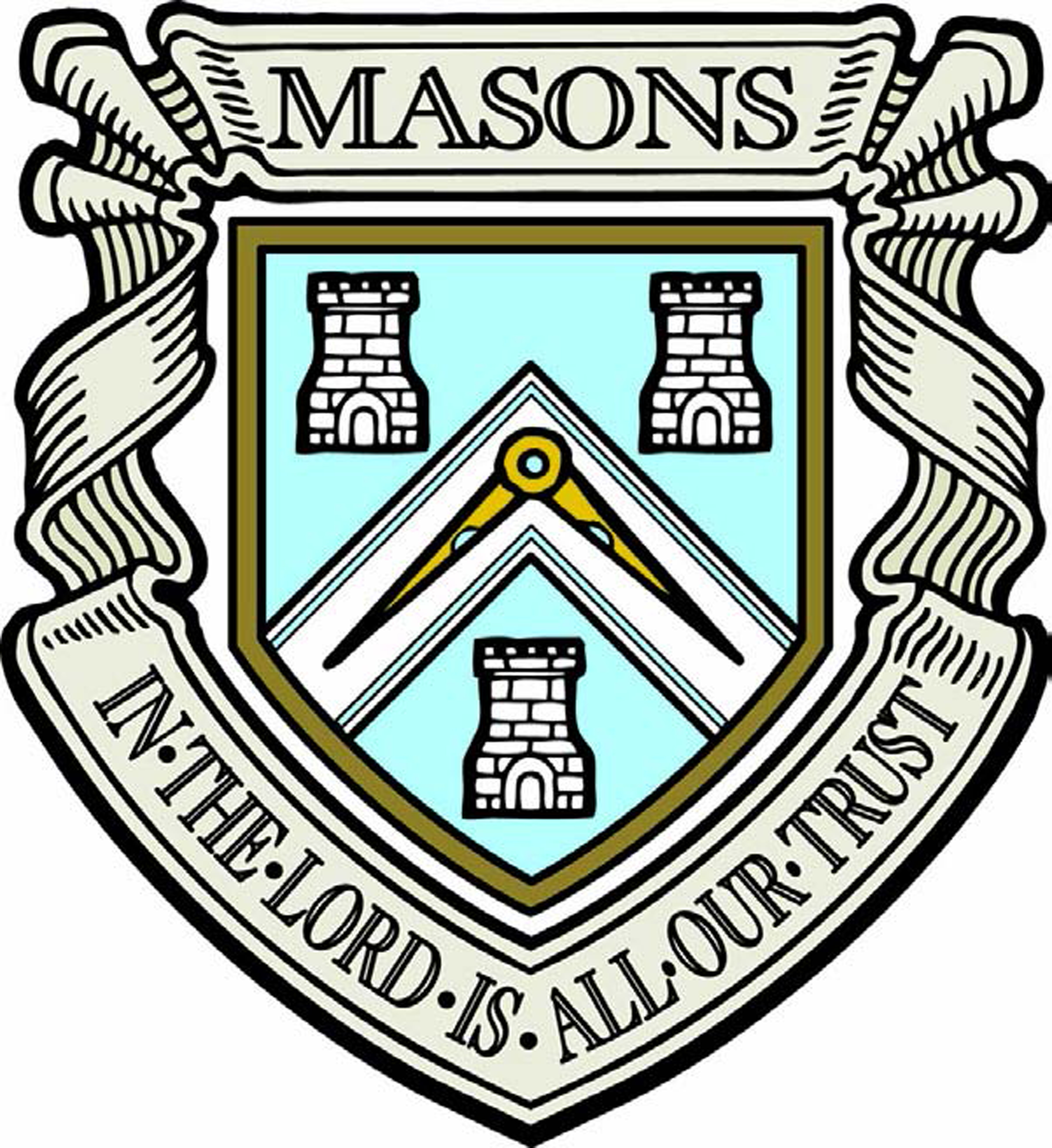 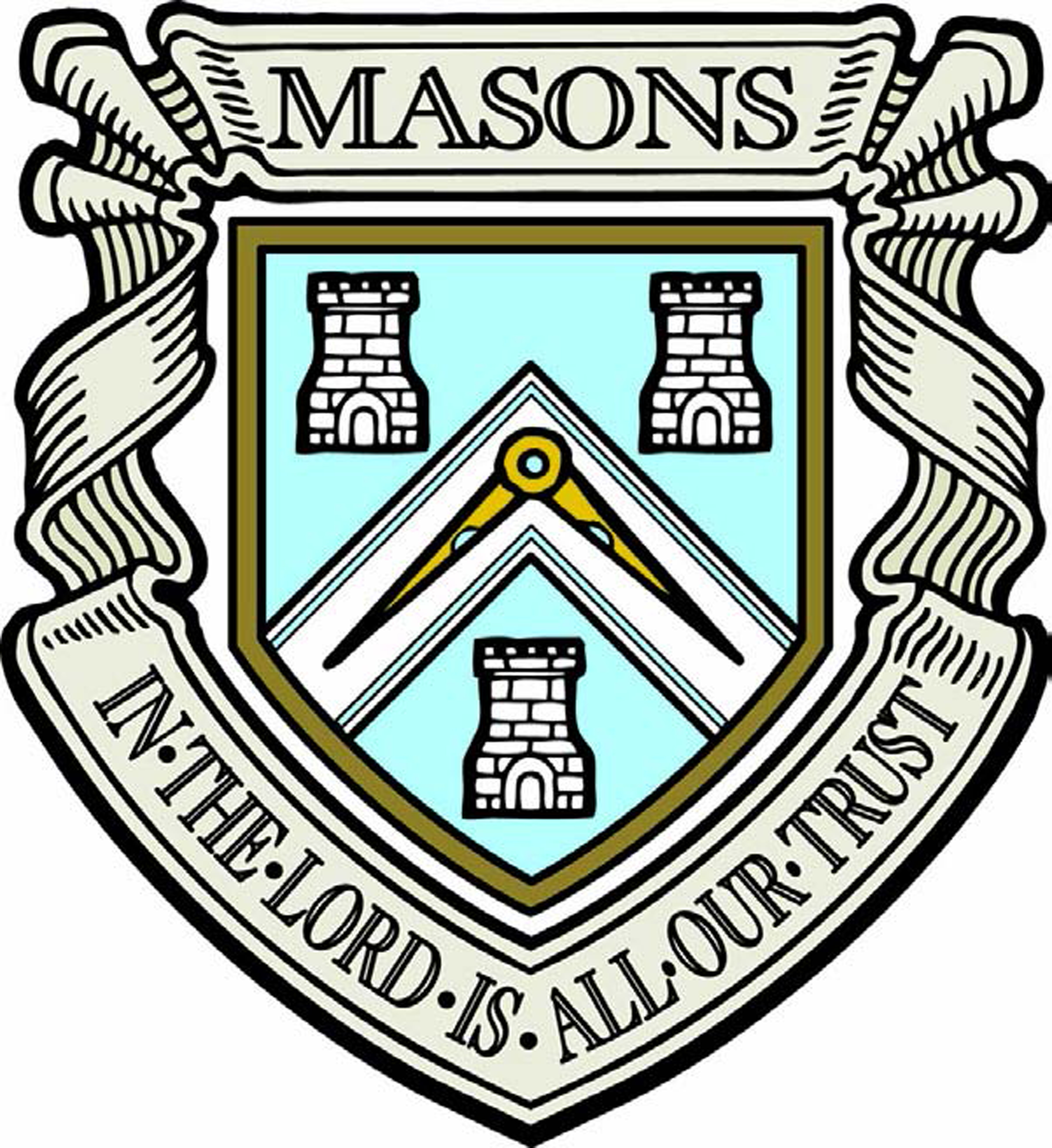 Incorporation of Masons of GlasgowSupporting stonemasonry and allied tradesLady McDonald ScholarshipApplication FormThe Lady McDonald Scholarship is aimed at supporting time served tradespersons and third and fourth year apprentices of the following trades to further skills by giving them experiences of working in another country or in the UK on projects which they would not normally have the opportunity to work on.Funding of the Scholarship will be based on:50% of costs will be paid by the Incorporation.25% of costs will be paid by the student.25% of costs will be paid by the College or employer.The prize will consist of a ten day work/education experience in discussion with the applicant/College/Employer; Attendance at the Deacon’s Choosing Dinner, accompanied by a partner of choice; a Lady McDonald Medal, Incorporation Certificate and membership of the Incorporation.The trades which we aim to support are: Stone MasonsBricklayersRoof Slaters and TilersPlasterersWall and Floor TilersPlumbersApplicants will complete the attached forms and have their employers and/or College lecturers to complete the supporting section.A panel normally consisting of the Deacon; Late Deacon; Collector and anyone else deemed appropriate will interview the applicants.   The most appropriate applicant will then have an input in choosing where they will use their scholarship.The judging criteria will be based on:The evidence presented on how this will have a long term benefit to the individual or the firm.Previous past history of the applicant in achieving high standards in their trade.The maturity of the applicant.Evidence of good self-discipline of the individual.Supplementary evidence supplied by the applicant.Trades House of GlasgowIncorporation of Masons of GlasgowSupporting stonemasonry and allied tradesLady McDonald ScholarshipStudent Application FormPersonal DetailsName: ………..……………………………................    Tel. No: ………………………….Home Address: ……………………………………………………………………………….…………………………………………………………………………………………………..Post Code: ………………………       Email Address: …………………………………….Trade: ………………………………       Is employer willing to give you leave?: Yes/NoSupporting InformationHow can you demonstrate or prove the level of your hand skills?(Competitions entered/won etc.)What would you like to learn during the Lady McDonald Scholarship?In what way will this experience help you and/or the Company you work for?Where would you like to go to utilise the Lady McDonald Scholarship?And Why?Please add any supplementary information to support your application.Trades House of GlasgowIncorporation of Masons of GlasgowSupporting stonemasonry and allied tradesLady McDonald ScholarshipCollege/Employers Supporting InformationPersonal DetailsApplicants Name: ………..……………………………................College/Employer’s name completing the form: …………………………………………Position in College/Company: ………………………………………………………………College/Work Address: …………………………………………………………………….…………………………………………………………………………………………………..Post Code: ………………………       Email Address: …………………………………….Trade: ………………………        Is employer willing to grant applicant leave?: Yes/NoSupporting InformationPlease give a brief outline of the skill level of the applicant.(Competitions entered/won etc.)In what way will this experience help the applicant and/or the Company?Where would you like the applicant to go to utilise the Lady McDonald Scholarship?And Why?Please add any supplementary information to support the applicants’ application.(Time-keeping; reliability; behaviour; ability to work with others; ability to work on own initiative; etc.)